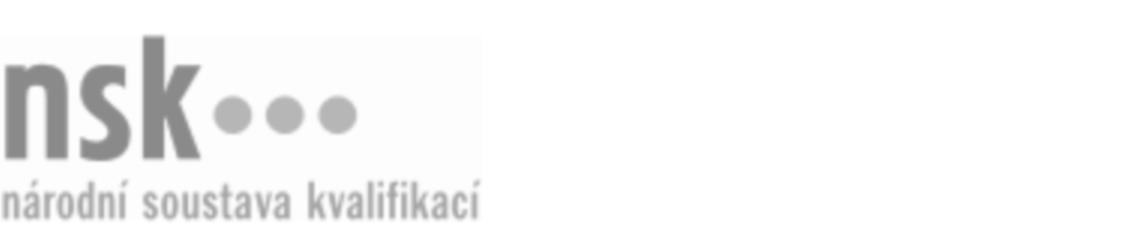 Další informaceDalší informaceDalší informaceDalší informaceDalší informaceDalší informaceSkladování a distribuce potravin a krmiv (kód: 29-011-H) Skladování a distribuce potravin a krmiv (kód: 29-011-H) Skladování a distribuce potravin a krmiv (kód: 29-011-H) Skladování a distribuce potravin a krmiv (kód: 29-011-H) Skladování a distribuce potravin a krmiv (kód: 29-011-H) Skladování a distribuce potravin a krmiv (kód: 29-011-H) Autorizující orgán:Ministerstvo zemědělstvíMinisterstvo zemědělstvíMinisterstvo zemědělstvíMinisterstvo zemědělstvíMinisterstvo zemědělstvíMinisterstvo zemědělstvíMinisterstvo zemědělstvíMinisterstvo zemědělstvíMinisterstvo zemědělstvíMinisterstvo zemědělstvíSkupina oborů:Potravinářství a potravinářská chemie (kód: 29)Potravinářství a potravinářská chemie (kód: 29)Potravinářství a potravinářská chemie (kód: 29)Potravinářství a potravinářská chemie (kód: 29)Potravinářství a potravinářská chemie (kód: 29)Povolání:Obsluha strojů a zařízení pro výrobu potravinObsluha strojů a zařízení pro výrobu potravinObsluha strojů a zařízení pro výrobu potravinObsluha strojů a zařízení pro výrobu potravinObsluha strojů a zařízení pro výrobu potravinObsluha strojů a zařízení pro výrobu potravinObsluha strojů a zařízení pro výrobu potravinObsluha strojů a zařízení pro výrobu potravinObsluha strojů a zařízení pro výrobu potravinObsluha strojů a zařízení pro výrobu potravinKvalifikační úroveň NSK - EQF:33333Platnost standarduPlatnost standarduPlatnost standarduPlatnost standarduPlatnost standarduPlatnost standarduStandard je platný od: 28.08.2008Standard je platný od: 28.08.2008Standard je platný od: 28.08.2008Standard je platný od: 28.08.2008Standard je platný od: 28.08.2008Standard je platný od: 28.08.2008Skladování a distribuce potravin a krmiv,  29.03.2024 9:13:58Skladování a distribuce potravin a krmiv,  29.03.2024 9:13:58Skladování a distribuce potravin a krmiv,  29.03.2024 9:13:58Skladování a distribuce potravin a krmiv,  29.03.2024 9:13:58Strana 1 z 2Další informaceDalší informaceDalší informaceDalší informaceDalší informaceDalší informaceDalší informaceDalší informaceDalší informaceDalší informaceDalší informaceDalší informaceSkladování a distribuce potravin a krmiv,  29.03.2024 9:13:58Skladování a distribuce potravin a krmiv,  29.03.2024 9:13:58Skladování a distribuce potravin a krmiv,  29.03.2024 9:13:58Skladování a distribuce potravin a krmiv,  29.03.2024 9:13:58Strana 2 z 2